Session 10 -- Presentation Thumbnails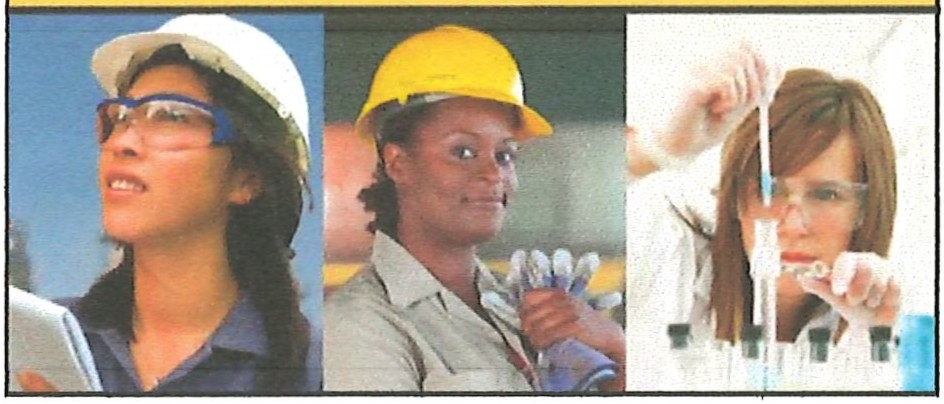 )	 	)1)	 	2)	 	39/13/2015)	 	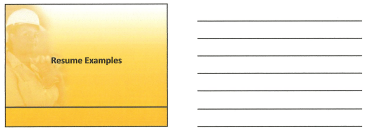 4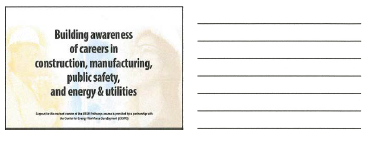 This workforce solution was funded by a grant awarded by the U.S Department of Labor’s Employment and Training Administration. The solution was created by the grantee and does not necessarily reflect  the official position of the U.S Department of Labor. The Department of Labor makes no guarantees, warranties, or assurances of any kind, express or implied, with respect to such information, including any information on linked sites and including, but not limited to, accuracy of the information or its completeness, timeliness, usefulness, adequacy, continued availability, or ownership.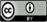 This work is licensed under the Creative Commons Attribution 4.0 International License. It is  attributed to Ohio TechNet, HHW Ohio and the Center for Energy Workforce Development (CEWD). To view a copy of this license, visit http://creativecommons.org/licenses/by/4.0/.